DDSY720-LC2 电子式电能表使用说明书本说明书版权属深圳市科陆电子科技股份有限公司所有，未经书面许可，不得复制，传播或使用本文件及其内容。深圳市科陆电子科技股份有限公司保留所有版权。本手册按标准配置编写，如用户发现产品与本手册不符，表示该功能未选配或该功能已升级。本手册中的内容将定期审核，并在下一版的文件中做必要的修改，欢迎提出修改建议。声明：深圳科陆电子科技股份有限公司保留改进说明书所有内容的权利，恕不另行通知。目  录1	概述	11.1	产品特点	12	技术参数	12.1	电气绝缘性能	22.2	机械性能	22.3	电磁兼容性能	23	基本功能	33.1	电能计量	33.2	测量	33.3	预付费	33.4	用户负荷控制	33.5	远程控制	33.6	定时拉闸	33.7	事件记录	43.8	通信	44	操作和使用	44.1	面板格式	44.2	指示灯	44.3	LCD屏	54.4	显示说明	55	安装	75.1	外型尺寸	75.2	安装图	85.3	接线方式	95.4	安装注意事项	9概述产品特点  DDSY720-LC2电子式电能表是科陆电子根据多年的电表设计经验，推出的一款全新的微型单相电能表，体积小巧，导轨式安装，可轻松放入各类配电箱和配电柜，集成工业通信接口，可轻松实现与各种智能配电系统的集成，极大地方便了能效管理。  	DDSY720-LC2主要用于计量单相交流有功电能，适合于学生宿舍（公寓）用电管理，该表可以方便地实现远程集抄、预付费、定时拉闸、恶性负载识别等功能，能有效防止各种窃电及用电纠纷，为用电管理带来方便。技术参数电气绝缘性能介质强度符合JJF 1245.1-2010规定，为II类防护绝缘，强电间及强电对外壳的工频耐压为4kV，时间1分钟。冲击电压符合JJF 1245.1-2010规定，为II类防护绝缘，强电间及强电对外壳能承受1.2/50μs峰值为6kV的标准雷电波的冲击。备注：强电回路指电压高于40V及以上的回路。 机械性能振动符合JJF 1245.1-2010标准。冲击符合JJF 1245.1-2010标准。 电磁兼容性能静电放电抗扰度符合JJF 1245.1-2010规定。射频电磁场辐射抗扰度符合JJF 1245.1-2010规定。电快速瞬变脉冲群抗扰度符合JJF 1245.1-2010规定。浪涌抗扰度符合JJF 1245.1-2010规定。射频传导抗扰度符合JJF 1245.1-2010规定。工频磁场符合JJF 1245.1-2010规定。衰减振荡波抗扰度符合JJF 1245.1-2010规定。无线电干扰符合JJF 1245.1-2010规定。电压突降和电压中断抗扰度符合JJF 1245.1-2010规定。基本功能电能计量能精确计量正反两个方向的电能，且以同一方向累计；可分别提供总路、线路1和线路2的电量。测量测量总路、线路1、线路2的电压、电流、有功功率、无功功率、功率因数，及频率。预付费具有预付费功能，实现先购电，后用电，便于管理；具有对剩余金额实时监测、支持透支、防止剩余电费囤积等功能；当剩余金额低于透支金额后，可实现线路自动断电，直至充值成功后恢复供电。用户负荷控制可针对存在恶性负载、超功率的回路进行自动断电；按照设定的恶性负载特性进行恶性负载的识别。当检测出恶性负载时，电表主动拉闸；恶性负载、超功率排除后，系统自动恢复供电，保护用电环境。如再检测到功率超限后将再次拉闸，当连续检测到多次功率超限后(次数可设置)，不再自动恢复供电，需控制中心下发“超功率检测清除”命令后方可恢复供电。远程控制内置大容量磁保持继电器，可实现远程操控；实现强制断送电。完成“保电”与“限电”操作。定时拉闸可根据设置“定时拉闸时间表”，进行断送电。表格可分为假日表格、工作日表格、周末表格。事件记录DDSY720-LC2支持记录最近10条的装置掉电事件记录、最近10条的充值记录以及最近10条的负载拉闸事件记录。通信电能表具有1组独立的RS-485通信接口和1路远红外通信接口。各通信口在物理层相互独立，一种通信信道的损坏不影响另一信道。另外，通信接口和电能表内部电路实行电气隔离，有失效保护电路。RS485接口缺省波特率为9600bps；调制式红外通信接口的缺省波特率为1200bps。RS485接口、红外通讯接口进行通信时，通信协议采用MODBUS-RTU协议。操作和使用面板格式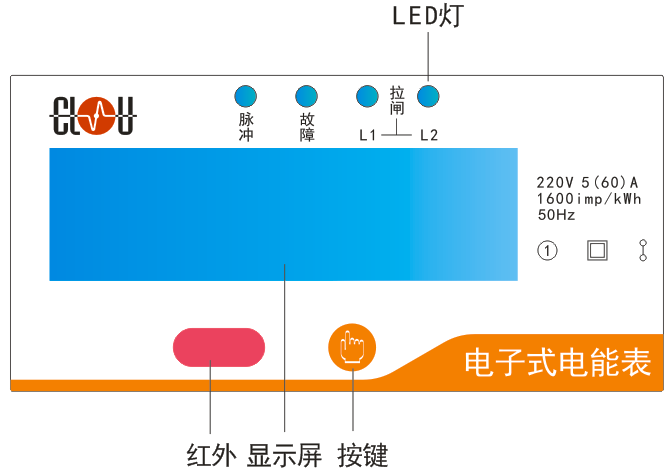 指示灯电能表面板上装有4个LED指示灯：脉冲指示灯（有脉冲输出时闪烁）、故障指示灯（装置内部故障时常亮）、L1和L2拉闸指示灯（线路拉闸时常亮、线路正常时熄灭、低于告警电量时闪烁）。LCD屏本表采用字段式液晶显示器显示各种电量和信息，具有显示内容丰富、明了清晰，显示界面操作灵活方便等特点。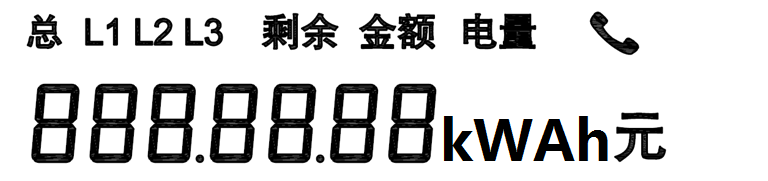 显示说明 DDSY720-LC2 具有三种显示模式：（1）轮显模式默认状态和长时间无按键操作时，处于轮显模式。轮显模式的默认显示项目列表：每5秒轮换一次。（2）键显模式轮显模式下有任意按键按下时，进入键显模式。键显模式下通过按键来实现显示项目的切换。键显模式的默认显示项目列表：每按一次按键，界面依次切换。无按键操作60s后自动进入轮显模式。（3）设置模式轮显模式下和键显模式下，长按按键直至显示通信地址页面，并且在该模式下页面一直闪烁，按一次按键地址加1，直至无按键后20s,装置把该界面显示的地址设置到装置中。并显示good,表示设置成功。DDSY720-LC2的特殊显示页面：（1）错误告警页面当装置自身产生故障后，故障告警灯点亮，且在轮显和键显模式下显示错误告警页面，其内容为“Err xx”,xx表示错误代码，以16进制显示出来，其每个bit位代表不同的告警类型，具体如下：Bit0:测量模块异常；Bit1:EEPROM异常；Bit2:RTC异常（目前无电池，无RTC，此项空缺）；Bit3:电能数据模块异常；Bit4:预付费模块异常；Bit5: 继电器1控制出错;Bit6: 继电器2控制出错;当故障消失后，该项目自动消失，不再显示。（2）通信正常提示     当装置与上位机软件通信正常时，在显示屏的右上角的“电话”图标会开始闪烁。（3）成功信息页面	充值成功及按键设置通信地址成功后，显示屏会弹出页面“good”;（4）失败信息页面	充值失败时，显示屏会弹出页面“Error”；安装外型尺寸 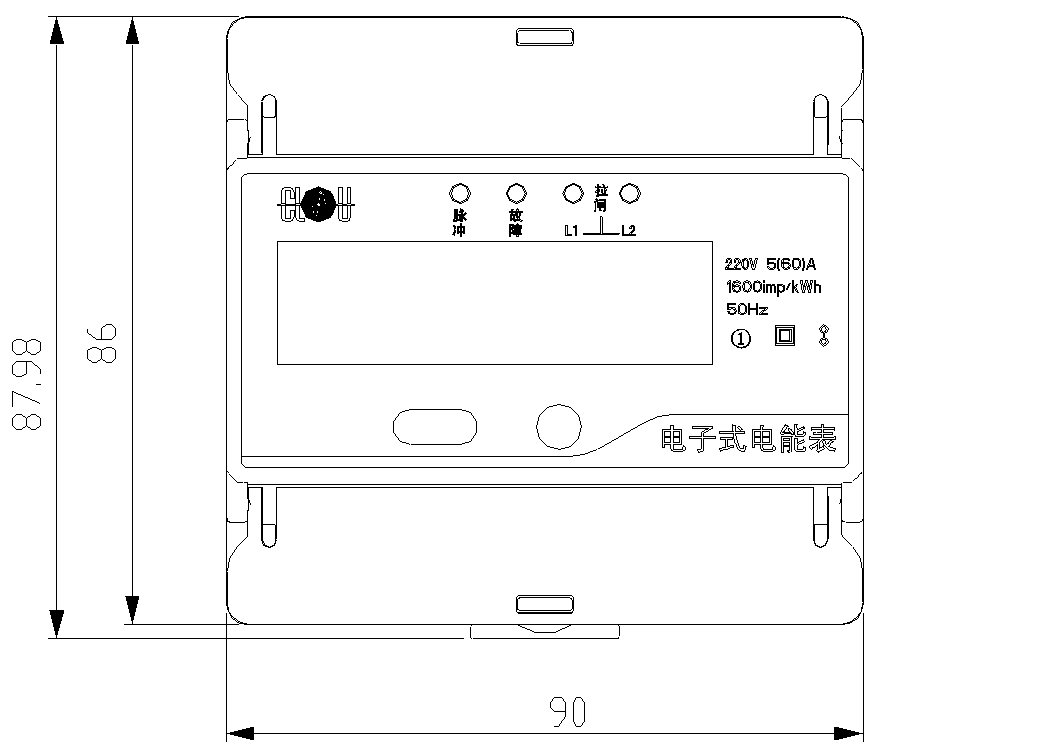                            图1  正视图                                图2  侧视图安装图DDSY720-LC2采用35mm标准导轨式安装方式，如下图：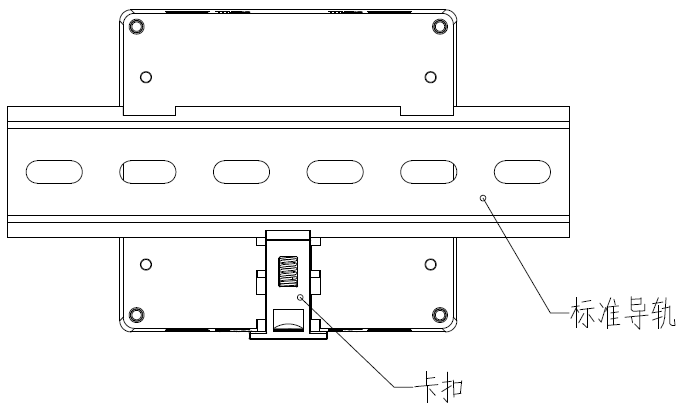                           图3  安装图接线方式强电接线，进线一个回路，出线两个回路，采用上进下出的穿体式接法。上方为进线线L、进线N，下方为出线L1′﹑出线L2′以及出线N′。现场接线时，如果需要两路零线输出，需要同时接入到出线N′端子。弱电接线，分为有功脉冲+、有功脉冲-、RS485A和RS485B。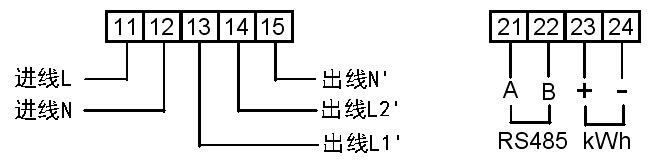 安装注意事项安装接线时应按照电能表侧面的接线图进行接线，最好用铜接线头接入。直接接入式接线时应注意进线和出线的方向，并将螺丝拧紧，以避免因接触不良而引起的电能表工作不正常。敬告顾客由于我们的宗旨是不断地完善我们的产品，本使用说明书就产品的特性、组成及设计电路等方面与实际上提供的设备会有较少的差异。一般我们会及时地提供修正附页，可正确地符合您的设备系列的要求。如果未能及时提供修正附页，敬请咨询本公司客户服务中心，会给您满意的答复。  总部地址：深圳市南山区科技园北区宝深路科陆大厦 电话：0755-26719656、33309999 传真：0755-26719679 邮政编码：518057网址：http://www.szclou.com/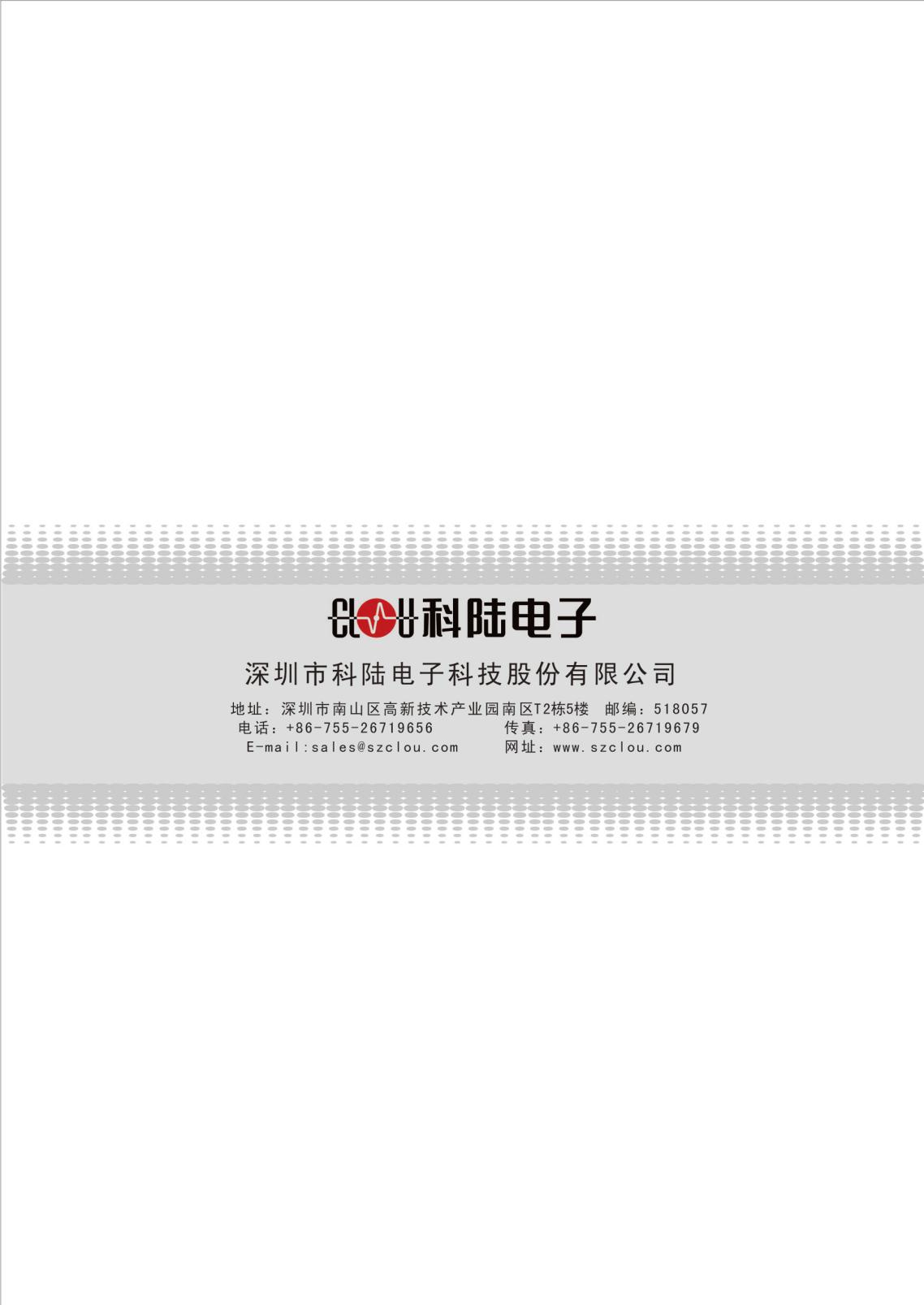 项目项目指标电能有功1级电压额定值220V电压功耗≤ 5VA电压正常工作电压220V±20%电流Ib5A电流Imax60A电流启动电流4‰Ib电流功耗≤10VA （最大电流）频率频率50Hz（±2%）脉冲常数脉冲常数1600 imp/kWh（Imax=40A、60A）3200 imp/kWh（Imax=20A）拉合闸继电器拉合闸继电器磁保持，每路拉断能力不低于60A（Imax=60A）时钟时钟<2s/d通信通信RS485，MODBUS-RTU协议通信通信红外，MODBUS-RTU协议防护等级防护等级IP51环境规定工作温度-10℃ ~ +45℃环境极限工作温度-25℃ ~ +55℃环境储存和运输极限温度-25℃ ~ +70℃环境大气压力70kPa ~ 106kPa环境相对湿度5% ~ 95%（无冷凝或结冰）外形显示LCD显示外形尺寸90mm×86mm×75mm（长×宽×深）轮显模式项目列表备注1.剩余金额2.当前的总电量3.错误告警当装置本身产生故障后才显示该页面4.恶性负载拉闸告警当装置恶性负载连续拉闸后禁止合闸轮显模式项目列表备注1. 电压2. 总电流3. 回路1电流4. 回路2电流5. 总有功功率6. 回路1有功功率7. 回路2有功率8.总功率因数9.回路1功率因数10.回路2功率因数11.剩余金额12.总电能13.回路1电能14.回路2电能15.时间-年月日16.时间-时分秒17.脉冲常数18.当前串口波特率19当前modbus的通信地址20.错误告警页面（当装置本身产生故障后才显示该页面）21. 恶性负载拉闸告警当装置恶性负载连续拉闸后禁止合闸